13 July 2023FUNERAL PARTICIPATION OFFERFollowing discussions with Ambulance Victoria, your Association has established a Funeral Service Participation plan.The Association offers an Ambulance Service History of your service career as well as a number of additions to highlight your involvement with Ambulance.Our thoughts are that the event itself can be made easier for your next of kin, if they are aware of your wishes, when funeral service plans are being made.In order for us to make preparations, we would like to ascertain your wishes in relation to the list on the attached form. We would also like to gather some information on your career to assist our endeavour to honour your Service History.Please return this completed form to our Secretary who will retain the form until necessary. If you would like to change any of the details at any time, please contact our Secretary.Ian DonaldsonPresident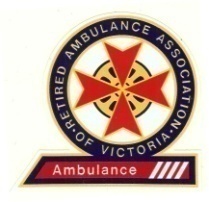 Secretary:Ian Cameron68 Dyer StreetRupanyup Victoria 3388Mobile: 0435 010 943Email: raav.secretary@gmail.com Retired Ambulance Associationof Victoria IncorporatedRAAV Funeral Participation DetailsOur endeavour is to include details of your Service History so that it may be more comprehensive and meaningful to compile an Ambulance Service Tribute.Topics could include:Why did you join the Ambulance ServiceWhen did you commence and whereWhat was the crewing arrangement when you started (single person, multi person station, etc.)Do you remember the starting salaryWhere did you work - Service/BranchesWhich positions and portfolios did you holdHighlights you may recall of historical noteA situation of particular challengeYou may remember a relevant light hearted situationAny other relevant matters related to your careerYou may like to mention the role your Partner and your family played on your career.The gathering of this information is a request only and purely voluntary which can be altered at any time by contacting our Secretary.Should you wish to elaborate on your original Funeral Participation details or even write your own Ambulance Service Tribute you may do so by using the attached document.You and your Family may wish to nominate a particular person to read your Ambulance Service Tribute. This person may be your Clergy, Ambulance Victoria Chaplin, Retired Paramedic, Family Member or any other person of your choice.All information contained in the attached document/s will be treated as confidential, as per our Privacy Policy, until the appropriate time.All correspondence should be directed to our Secretary.Yours Sincerely,Ian DonaldsonPresidentRAAV FUNERAL PARTICIPATION DETAILSDo you wish to have an ambulance component at your funeral?     Yes (    )     No (....) tick boxIf yes, please complete the following:List Ambulance Service/s and Branches with dates if possible:Do you wish to have:Service flag on your coffin						Yes (    )	No (    )Ambulance Officers cap						Yes (    )	No (    )Ambulance Awards							Yes (    )	No (    )National Medal							Yes (    )	No (    )Historic Ambulance	or Ambulance Victoria Vehicle(Availability permitting)						Yes (    )	No (    )Piper from Service Pipes & Drums				Yes (    )	No (    )Drummer from Service Pipes & Drums				Yes (    )	No (    )Ambulance Service Tribute					Yes (    )	No (    )Guard of Honour							Yes (    )	No (    )Ambulance Prayer and/or ODE					Yes (    )	No (    )Please list any other comments you may wish to include:-PTO:RAAV FUNERAL PARTICIPATION DETAILSAdditional Information and/or your own Ambulance Service Tribute as per suggestions on the second page of our Associations’ Offer: (If insufficient space additional page/s may be added)Please return to our Secretary: Retired Ambulance Association of Victoria Inc. 68 Dyer Street Rupanyup Vic 3388RAAV FPP V6.7.0.1  7/23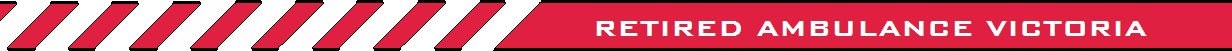 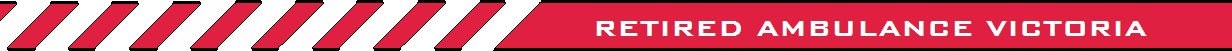 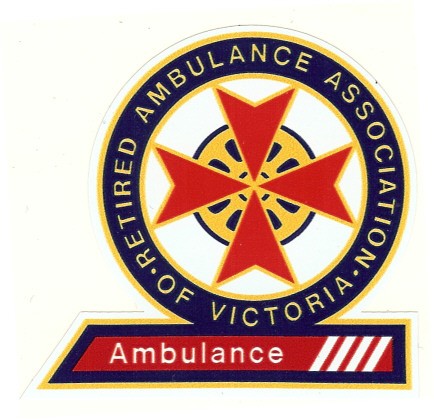 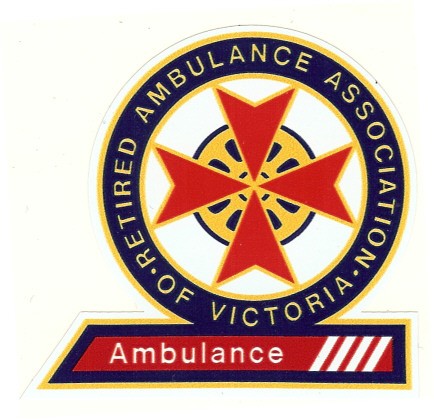 First Name :Last Name :Date of Birth :Address 1 :Address 2 :City, Suburb, Town :Postcode :Home Phone :Mobile Phone :Email Address :Name of Wife, Husband or Partner:Service/BranchCommencedFinishedNotes or Last Position HeldSigned:                                                                                Date: